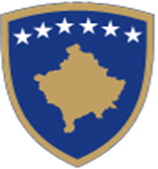 Republika e Kosovës Republika Kosova-Republic of KosovoQeveria - Vlada - GovernmentMinistria e Zhvillimit RajonalMinistarstvo za Regionalni RazvojMinistry of Regional DevelopmentDatum: 14.05.2020.Pitanja aplikanata /odgovori MRR-a u vezi PURR 2020.Što se tiče šeme grantova „Program uravnoteženog regionalnog razvoja“ PURR 2020 (Lot I, Lot II i Lot III), moram da znam da li ugostiteljska aktivnost ima pravo da aplicira, odnosno za kupovinu kuhinjske opreme kao što su pećnice, roštilj, friteze itd?DA, imate pravo.Naš biznis je postojeći i deo je Lot 2?Ako ste postojeći biznis i imate promet preko 5.001 € ali manji od 15.000 € koji je prijavljen PAK-u 2019. godinu, možete da aplicirate za Lot 2 (vidi tačku 1.4 uputstva za aplikante PURR 2020).Da li su dozvoljeni nekvalifikovani troškovi jer je ovaj deo zbunjujući. Iako su istaknuti nekvalifikovani troškovi, piše da oni ne smeju preći 20%. Npr, da li se plate radnika mogu uneti u 20%?. Nekvalifikovani troškovi nisu dozvoljeni, ali ako se pojave u vašem projektu i dostignu iznos preko 20 vrednosti projekta, aplikacija se odbija.Ako nekvalifikovani troškovi dostignu iznos preko 20% vrednosti projekta, aplikacija se odbija. Neprihvatljivi troškovi su stvar korisnika, tako da ih ne treba uključiti u zahtev za plaćanje, tako da korisnik treba da ima svoja finansijska sredstva za njihovo pokriće?Nekvalifikovani troškovi ne bi trebalo da budu deo projekta.Ukupna vrednost i vrednost finansiranja ne sme prelaziti glavni iznos. Da li to znači da 30.000 mora biti ukupan iznos ili je 30.000 ministarstvo i 10 na primer aplikant?U konkretnom slučaju za Lot 3 trebalo bi da bude maksimalno finansiranje od 30.000,00 od MRR-a, plus 10% do 40% ukupne vrednosti projekta uz sufinansiranje od strane potencijalnog aplikanta.Da li grant podržava proizvodni sektor, konkretnije proizvodnju hrane (kolača) za pčele?DA, proizvodnja prehrambenih proizvoda je kvalifikovana.Poziv za predloge za start-up i postojeće biznise; Šema grantova „Program uravnoteženog regionalnog razvoja“ PURR 2020, kod: UPUTSTVO ZA APLIKANTE GRANTOVA MRR/ 2020, na stranici četiri, između ostalog se kaže, citiram; „Objašnjenje: Prema kategorizaciji PAK-a i prema Zakonu br. 04 /L-220 o stranim ulaganjima, mikro i mala preduzeća su kategorisana kao: a. Mikro preduzeća od 0-9 radnika;a. Mala preduzeća od 10-49 radnika.”Naše konkretno pitanje je sledeće: Kada aplikant ima više od 49 radnika, da li mu je dozvolejno da aplicira sa projektom na ovaj poziv, iako ispunjava ostale kriterijume date u ovom pozivu?Ova šema namenjena je samo mikro i malim preduzećima, tj. Maksimalno 49 zaposlenih prijavljenih PAK-u za prošlu fiskalnu godinu, ako je taj broj premašen, nemate prava da se prijavite.Da li imam pravo da se prijavim i ove godine, jer sam već imao koristi od MRR u 2019. godini?NE (vidi tačku 3.1. uputstva za aplikante PURR 2020).Pitanje o Lot 1, mikro i malim preduzećima, u vezi iznosa grantova. Pitanje je sledeće: može li projekat biti veći od 5.000 evra, npr. da bude 6.500 evra? Gde je deo od 1.500 naše sufinansiranje, a 5.000 je deo granta? Ili bi ceo projekat trebalo da bude 5.000, gde udeo sufinansiranja iznosi 10-40% od iznosa od 5.000?Pogledajte sledeći primer:LOT 1 (startup) i LOT 1, (Postojeći biznis) -  minimalno sufinansiranje 555.50 (10%) + doprinos MRR-a 5.000 (90%) = 5.555,50 ukupna vrednosti projekta, ilimaksimalno sufinansiranje 3.333 (40%) + doprinos MRR-a je 5.000 (60%) = 8.333 ukupna vrednost projektaPišem vam o pitanju vezanog za grant MRR-a za male biznise. Iz ulaganja koja se ne finansiraju, tokom čitanja uputstva video sam da se kupovina transportnih vozila ne finansira stoga bi o ovj tački želeo da vas pitam da li je predviđeno finansiranje kupovine transportne opreme u poslovne svrhe kao što su autobusi, kombibusevi itd. , za proširenje biznisa?NE, finansira se (vidi tačku 2.7 uputstva za aplikante PURR 2020).Što se tiče đeme granta koju je otvorio MRR „PURR 2020“ - LOT 3, naše biznis je tekstilna obrada, za koju pored mašina trebamo i softver za online prodaju naših proizvoda koji se zasniva na ponudi koju smo dobili koja je vredna 8.000 EVR. Imamo na umu da je ulaganje u softver dozvoljeno, ali nije jasno da li nam je dozvoljeno prodati takav softver. Molimo vas da nas obavestite da li je to dozvoljeno?DA, vidi tačku 2.6. uputstva za aplikante PURR 2020.).Pozivajući se na vaš poziv za podnošenje predloga PURR 2020., tačnije Lot 3 Pitanje za objašnjenje je :Tačka 1.5 Iznos grantova (lot 3) je od 15,001 do 30,000 €, zahtev za objašnjenje je da ovi iznosi predstavljaju maksimalnu vrednost grantova ili projektaDakle, ako je u našem slučaju vrednost projekta 45.000 €, da li možemo da tražimo 30.000 € (grant 66.67%) dok je naše sufinansiranje 15.000 € (33.33%),DA, vidi neke primere u nastavku:LOT 1 (startup) i LOT 1, (Postojeći biznis) -  minimalno sufinansiranje 555.50 (10%) + doprinos MRR-a 5.000,00 (90%) = 5.555,50 ukupna vrednost projektamaksimalno sufinansiranje 3.333 (40%) + doprinos MRR-a je 5.000 (60%) = 8.333 ukupna vrednost projektaLot 2 -  minimalno sufinansiranje 1.666 (10%) + doprinos MRR-a je 15.000 (90%) = 16.666 ukupna vrednost projekta maksimalno sufinansiranje 10.000 (40%) + doprinos MRR-a je 15.000 (60%) = 25.000 ukupna vrednost projektaLot 3 -  minimalno sufinansiranje 3.333 (10%) + doprinos MRR-a je 30.000 (90%) = 33.333 ukupna vrednost projekta maksimalno sufinansiranje 20.000 (40%) + doprinos MRR-a je 30.000 (60%) = 50.000 ukupna vrijednost projektaPozdrav. Želeo bih da postavim dva pitanja u vezi sa apliciranjem za: šemu grantova „Program uravnoteženog regionalnog razvoja“ PURR 2020.:Što se tiče tačke u kojoj se traži podnošenje godišnjeg prometa u aplikaciji, molimo vas da potvrdite kojem dokumentu PAK-a TAČNIJE treba da referišemo kao aplikanti? Takođe, kojoj rubrici treba da se referišemo tačnije? Na primer: dokument „OBRAZAC GODIŠNJEG PRIJAVLJIVANJA I PLAĆANJA POREZA NA KORPORATIVNE PRIHODE“ koji je PAK izdao u tački [60] Bruto prihod određuje bruto prihode. Molim vas da nam objasnite na koji dokument i koju rubriku treba da se referišemo kao aplikanti? (razumem da je potvrda potrebna samo onima koji su odabrani kao korisnici, međutim želimo da obezbedimo da su informacije u našoj aplikaciji potpuno tačne, ako budemo izabrani kao korisnici, a da dokument koji tražite od nas bude u skladu sa informacijama u aplikaciji).Poreskom potvrdom se može dokazati onom koji dokazuje promet biznisa tokom poslednje fiskalne godine, koja je izdata od strane PAK-a, ili obrascima za godišnje prijavljivanje u PAK.Ponuda za mašine / opremu: naravno da ćemo našu aplikaciju popuniti na albanskom jeziku, međutim da li se prihvaća ako je ponuda proizvođača automobila na srpskom ili engleskom jeziku??DA, prihvata se.Kontaktiram vas u vezi poziva za grant, trenutno sam u procesu popunjavanja aplikacije za grant, međutim imam pitanje u vezi budžetskog pregleda. Ja pripadam prvoj kategoriji "Lot 1- Start Up". Što se tiče pitanja, na osnovu plana biznisa koji sam izradio zajedno sa kolegama, troškovi investicije prelaze iznos od 5.000 evra, da li na spisku troškova treba uvrstiti sve troškove i deo koji prelazi gore navedeni iznos i da ga naglasim na drugoj stranici kao sufinansiranje ili treba da smanjimo troškove i samo opremu do 5.000 eura da uvrstimo u aplikaciji.Svi dozvoljeni troškovi treba da budu uključeni u ukupnu vrednost projekta, poštujući iznos sufinansiranja 10-40% (vidi tačku 1.5 uputstva za aplikante PURR 2020.).Pišem vam iz jedne proizvođačke kompanije na Kosovu oko apliciranja u sistemu smed poziva za dodelu grantova, ne mogu se registrovati u sistem pod imenom vlasnika biznisa jer sistem ne verifikuje lični broj i ime aplikanta. U prilogu pronađite sliku kao dokaz. Molim vas da nas uputite koje korake treba da preduzmemo kako bi se registrovali.Apliciranje trebaju izvršiti vlasnici biznisa ili ovlašćena lica kao što je prikazano u KARB-u.Ja sam iz projektantske kompanije XXXX i kao biznis ispunjavamo uslove da apliciramo u LOT 1 kategorije „Postojeći biznis“. U uputstvu se kaže se da za ovu kategoriju grantova za koju aplikant treba da aplicira je u iznosu od 2000-5000 evra. Želeo bih da budem tačno informisan o budžetu za koji mi je dozvoljeno da apliciram, odnosno ako mi se dozvoli da apliciram predlogom za 5000 evra, dodajući vrednost sufinansiranja od 20% (1000 evra) što znači da se da predlog u ukupnom iznosu od 6000 evra ili bi trebalo da bude sufinansirana vrednost u sklopu iznosa od 5000 evra.Maksimalna vrednost finansiranja za LOT 1 je 5.000 € i tome treba dodati sufinansiranje 10-40% (vidi tačku 1.5 uputstva za aplikante PURR 2020.).Molim vas, da li je moguće da nam pojasnite koji sektor ima pravo da aplicira u ovoj šemi grantova?Vidi tačku 2.4 uputstva za aplikante PURR 2020.Ja sam aplicirao i prošle godine za grant u vašem ministarstvu, međutim obaveštenje nije dato preko platforme smaed, kao što je obećano, već ste ga objavili na vašoj veb stranici. Ova godina će biti ista ili ćete nas obavestiti preko platforme.Obaveštenje za podnošenje aplikacije biće izvršeno putem platforme SMAED , dok će se rezultati aplikanata objaviti na veb stranici MRR-a, prema indikativnom rasporedu objavljenom na veb stranici.Pišem vam u vezi sa grantovima koji se nude kao kategorizovani u LOT 1,2,3. Da li možemo da apliciramo kao postojeći biznis, kao poljoprivredna apoteka i maloprodajna trgovina nove robe u specijalizovanim prodavnicama?!! Tačnije, da se apliciranje izvrši za računovodstveni softver i tehnološku opremu za porast biznisa?!Vidi tačku 2.4 i 2.6 uputstva za aplikante PURR 2020.Ja sam kao biznis imao nula promet tokom čitave 2019. godine, nemam zaposlenih, jer je biznis individualan. Da li se priznajem kao zaposleni (samozaposleni), znači, da li postoji mogućnost za apliciranje?Postoji mogućnost za apliciranje (vidi tačku 1.4. Uputstva za aplikante PURR 2020.).Želeo bih da apliciram u „Šemi grantova“, "Program uravnoteženog regionalnog razvoja" PURR 2020, tačnije Lot I (startup). U delu gde piše dodatni dokumente piše Ponuda za mašine ili opremu /planirane usluge u projektu za ukupnu vrednost projekta (ponuda mora da sadrži tačne podatke ponuđača i ne sme biti starija od datuma objavljivanja poziva za podnošenje predloga). Možete li mi objasniti šta da stavim ovde.Ponuda za mašine ili opremu /planirane usluge u projektu za ukupnu vrednost projekta mora biti u prilogu.Pošto predlog za grant mora da sadrži vrednost od 2000-5000 evra, želeo sam da razjasnim da li je navedeni iznos, iznos koji uključuje i sufinansirani deo dela ili je aplikantu dozvoljeno da aplicira za grant u vrednosti od 5000 evra dodajući toj vrednosti i vrednost sufinansiranja koja bi u mom slučaju bila 20% sa ukupnim iznosom od 1000 evra i u ovom slučaju ispada da ponuđena mehanizacija ili oprema moraju biti u vrednosti od 6000 evra.Maksimalna vrednost finansiranja za LOT 1 je 5.000 € i tome treba dodati sufinansiranje 10-40% (vidi tačku 1.5 uputstva za aplikante PURR 2020).Primer: LOT 1, (Postojeći biznis) -  minimum sufinansiranja 555.50 (10%) + doprinos MRR-a je 5,000.00  (90%) = 5,555.50 ukupna vrednost projektamaksimalno sufinansiranje 3.333 (40%) + doprinos MRR-a je 5.000 (60%) = 8.333 ukupna vrednost projektaVlasnica sam mikro biznisa na Kosovu. Moj biznis se u oblasti pčelarstva (poljoprivreda). Ono što sam pročitala u objavljivanju granta od strana MRR-a, biznisi koji posluju u oblasti poljoprivrede nemaju pravo da apliciraju osim za neku opremu za preradu ili proizvodnju proizvoda. Moje pitanje je sledeće: Želim da apliciram za mašine koje su potrebne za proizvodnju i preradu meda, da li ministarstvo finansira takve aplikacije?DA, (vidi tačku 2.4 uputstva za aplikante PURR 2020).Imam pitanje o drugim dodatnim dokumentima•	Poreska potvrda (ne starija od datuma objavljivanja poziva za podnošenje predloga) koja potvrđuje da aplikant nema tekućih neizmirenih poreskih dugova ili drugih poreskih obaveza ili je u sporazumu sa PAK-om o izmirenju duga (može se preuzeti online na veb stranici PAK-a); Ako sada preuzmemo poresku potvrdu, ispostavlja se da je osoba registrovana u PAK-u i da ima poreske dugove ili druge neizmirene poreske obaveze, u stvarnosti nemamo poreske obaveze, ali odlukom Vlade PAK je odložio prijavljivanje i plaćanje poreskih obaveza - a to je razlog jšto u poreskoj potvrdi piše da imamo obaveze.Ovaj problem se pojavljuje i u Aplicranju za aktivnosti nabavke, međutim RKJN je doneo Odluku po ovom pitanju, kojom kompanijama dozvoljava da pored poreske potvrde daju izjavu pod zakletvom da ne kasne sa plaćanjem poreza, osim onih koji se odnose na Pandemiju Covid-19 i rokovi za prijavljivanje i plaćanje od strane Vlade Kosova su odloženi.Pitanje: da li se ova poreska potvrda prihvata uz prilog izjave pod zakletvom kao što je gore navedeno.Vidi tačku 3.1. uputstva za apliknate PURR 2020 Poreska potvrda (ne starija od datuma objavljivanja poziva za predloge) koja potvrđuje da aplikant nema tekućih neizmirenih poreskih dugovanja ili drugih poreskih obaveza ili je u sporazumu sa PAK-om da otplati dug. Molim vas da me informišete da li je moguće da za grant apliciraju preduzeća koja pružaju usluge solarne energije, koja godišnje imaju promet od preko 1 miliona.Vidi tačku 1.4 i 2.6 uputstva za aplikante PURR 2020.Pokrenuli smo otvaranje fabrike za proizvodnju alkoholnih pića (destilerija), registrovali smo biznis u KARB, PAK, itd. i gledajući šemu grantova za 2020. u MRR, tačnije:Lot 1 3 \ Mikro i mala preduzeća (Minimalni promet od 0.00 do 5.000 evra koji PAK potvrđuje), moje pitanje je:a. Da li mogu da apliciram za grant za kotao za destilaciju alkohola?b. Da li mogu da apliciram za grant za punionicu alkoholnih boca?DA, vidi tačku 2.6 uputstva za aplikante PURR 2020.Tokom čitanja uputstva za prijavljivanje  za dodelu bespovratnih sredstava, naišao sam na neke nejasnoće i imam neka pitanja za objašnjenje:Kod tačke 2.1, kažete da bi se kvalifikovao za grant, mora biti preduzeće 100% u privatno vlasništvo, molim vas objasnite da li to znači da biznis moraju biti individualni biznis, a ne, na primer, d.o.o., jer 100% privatno vlasništvo imaju samo individualni biznisi.-    Biznis može biti pojedinačan ili d.o.o..b. " takođe se doprinos u prirodi se ne smatra su-finansiranjem", molim vas objasnite mi šta znači "doprinos u prirodi".-      Jedan doprinos u prirodi je jedan doprinos dobre ili jedna druga usluga osim novca.c. „Ako nekvalifikovani troškovi dostignu iznos od preko 20% vrednosti projekta, prijava se odbacuje“, da li to znači da imamo pravo da prikažemo nekvalifikovane troškove do vrednosti od 20% vrednosti projekta ili uopšte nemamo pravo da ih podnosimo u troškovima prijave koji se ne kvalifikuju?Pogledajte tačku 2.7 uputstva za aplikante UPRRS 2020. Nekvalifikovani troškovi ne bi trebali biti dio projekta, ali ako su predstavljeni u projektu i prelaze vrijednost od 20% projekta, tada ste diskvalificirani.Imamo pitanje u vezi sa prijavom za grant.Kod 1 Lota, za preduzeća naveli ste da možemo zahtevamo od 2.000 do 5.000 evra, i naš zahtev za objašnjenje je sledeći:Na primer, ako tražimo 5.000 evra, da li treba iznos od 5.000 evra da uključuje su-finansiranje ili nam pomažete 5.000 evra i da li na tu vrednost treba dodati i su-finansiranje sa naše strane?Maksimalna vrednost finansiranja za 1 LOT  iznosi 5.000,00 € i tome se može dodati su-finansiranje od 10-40% (vidi tačku 1.5 uputstva za podnosioce zahteva UPRR 2020). -     Primer:1 LOT, (Postojeći biznis) - minimalno su-finansiranje 555,50 (10%) + doprinos MRR 5.000,00 (90%) = 5.555,50 ukupne vrednosti projektamaksimalno su-finansiranje 3.333,00 (40%) + doprinos MRR-a 5.000,00 (60%) = 8.333,00 ukupna vrednost projektaŽeleli smo da vas pitamo u vezi sa šemom:Da li možemo mi kao fabrika za preradu mesa (DOO Bučuku) da se prijavimo u ovoj šemi. Mi smo korisnici šeme MPŠRR-om, ali nam nije jasno da li možemo da se prijavimo i za ovu šemu, pošto prerada mesa nije klasična poljoprivredna aktivnost. Naš predloženi projekat biće upravo ono što se traži kod vas - kupovina mašina za proizvodnju, otvaranje novih radnih mesta i povećani izvoz.Vidi tačku 2.6. uputstva za podnosioce prijave za UPRR 2020.Pozdrav, imam jedno pitanje za objašnjenje: Moj Biznis Posluje već 6 godina, da li mi dozvoljava da se prijavim za proizvodnu mašinu za 1 Lot – Mikro i mala preduzeća gde je vrednost proizvodne mašine oko 1.600 evra sa pratećim delovima.Vidite tačku 1.4 uputstva za podnosioce prijave za UPRR 2020.Obraćam vam se sa zahtevom za objašnjenje moje poslovne pripadnosti.Privatno proizvodno trgovinsko preduzeće ROLOPLAST iz Mitrovice registrovano je 2000 godine. Međutim, kao odgovor na UNP UPRR 2020 - šemu granta „Uravnoteženi Program Regionalnog Razvoja“ među kriterijumima je godišnji promet za 2019 godine, tokom koje godine nisam radio prebacio sam se u industrijski kompleks u Trepći, ali tokom 2020 do 15.03.2020 imao sam promet od 4.000 evra.Prema tome obraćam vam se razjašnjavajući pitanjem o pripadnosti mog biznisa:1 Lot  (1 Lot - Mikro i mala preduzeća - Od 2.000 do 5.000 €) ili 2 Lot 2 Lot  - Mikro i mala preduzeća - od 5.001 do 15.000 evra.U kojoj grupi je moguće konkurisati za ovaj TRP?Klasifikacija koja se odnosi za LOT treba da se zasniva na prometu za poslednju fiskalnu 2019 godinu, vidi tačku 1.4 uputstva za podnosioce prijave za UPRR 2020.Ja sam XX XX  i pišem vam u vezi sa šemom grantova „Uravnoteženi Program Regionalnog Razvoja“ UPRR 2020. Konkretno u vezi sa Lot 1 - Mikro i mala preduzeća.Imam mikro preduzeće, čija je osnovna delatnost „4721 - Trgovina na malo voćem i povrćem u specijalnim prodavnicama“.  Svrha projekta za koji se želim prijaviti usko je povezana sa aktivnostima Šeme, konkretno za povećanje zaposlenosti (indirektno zapošljavanje lokalnih poljoprivrednika), optimizaciju životnog ciklusa proizvoda (proširujemo CJP koji imam od poljoprivrednika) i raznovrsnost  proizvoda / usluga u mojoj aktivnosti. Želim se prijaviti za kupovinu uređaja koji produžava životni ciklus proizvoda (frižider za proizvode koji se brzo oštećuju jer im je potrebna određena temperatura).Pitanje na koje vas molim da odgovorite je:Iako se bavim poslovnim trgovačkim aktivnostima, s obzirom na to da oprema za koju želim podnijeti zahtjev nije direktno povezana sa komercijalnom djelatnošću, imam li pravo da se prijavim za ovu vrstu delatnosti, odnosno za opremu koja nije povezana sa trgovačkom delatnošću?Pogledajte tačku 2.4 uputstva za podnosioce prijave za UPRR 2020Pozdravi poštovani,	Molim vas ako imate mogućnosti da detaljnije objasnite poslovanja koja imaju priliku da se prijave.Vidi „UPUTSTVO ZA PODNOSIOCE PRIJAVA ZA GARANT MRR / 2020“ - Šema grantova „Uravnoteženi program regionalnog razvoja“ UPRR 2020 (Lot I, Lot II i Lot III). Pripremam prijavu za prijavljivanje  za Poziv za Predloge 2020. Ali imam nekoliko  pitanja:  Da li postoji uslov za poreklo mašine koja se kupuje?-     Ne, lokacija porekla nije navedena;b.    Da li mašina koja se kupuje treba da bude nova?-      Da, oprema / mašine moraju biti nove;c.    Bavim se proizvodnjom leda i prodajem ga u kafiterijama. Video sam da je ulaganje u vozila neprihvatljivo. Ako bih hteo da pretvorim postojeći „pickup“ u pokretni zamrzivač (što znači da izoliram zadnji deo i učiniti ga kao zamrzivač), da li je to prihvatljiv trošak?-     Nekvalifikovani troškovi ne bi trebalo da budu deo projekta (vidi tačku 2.7 uputstva za    podnosioce prijave za UPRR 2020).Kod uputstva za prijavljivanje u tački 2.2. navodi se sledeće:	2.2 Kandidati koji se ne kvalifikujuPotencijalni podnosioci prijava ne mogu učestvovati u Pozivu za predloge projekata ili dobiti grant ako se nalaze u nekoj od sledećih situacija: Bankrotirali su ili su u postupku zatvaranja, pod sudskom upravom, sklopili sporazume sa kreditorima, ...Moje pitanje je u vezi sa pokretanjem, ako osoba ima lični kredit, da li mogu da se prijavim za pokretanje ili ne?DA, ali na osnovu uslova postavljenih u tački 2.2 uputstva za podnosioce prijave za UPRR 2020.Nadam se da mi možete pomoći u vezi sa prijavljivanje za grant UPRR 2020 (start-up), posebno u delu u kojoj se zahteva dokumentacija ponude za planirane mašine ili opremu / usluge (pogledajte prilog). Moja prijava je za stvaranje obrazovne platforme za koju su mi potrebni računari (sa pratećom opremom), stolovi i stolice i specijalizovani softver za ovaj posao koji ću kupiti online.  Da li treba da unapred imam ponudu za sve ovo da bi se prijavio ili da to treba kasnije nakon dobitka granta?Ponuda mora biti deo paketa za prijavljivanje, (vidi tačku 3.1 uputstva za podnosioce prijave za UPRR 2020).Ja sam XX XX, predstavnik kompanije za preradu/ proizvodnju voća i povrća XXX XXX sa sedištem u Gnjilanu.Želim da vas pitam o kvalifikovanim sektorima za prijavljivanje:Preduzeća koja se bave proizvodnjom i preradom proizvoda;Poljoprivreda se ne kvalifikuje (bilo koja oprema ili aktivnost koja se odnosi na oblast poljoprivredne delatnosti koju finansira MPŠRR isključivo oprema/mašine za proizvodnju i preradu proizvoda).Pošto su preduzeća za preradu/proizvodnju one koje smanjuju uvoz i povećavaju izvoz ...Da li imamo pravo mi kao Kompanija da se Prijavimo za ovaj Grant pošto se bavimo preradom voća i povrća?Vidi tačku 2.4 uputstva za podnosioce prijave za UPRR 2020.Želeo sam da vas pitam da li kao fizička osoba imam pravo da učestvujem u 1 Lot  kao suvlasnik u jednom biznisu koja je još uvek navedena u arbk-u, ali je pasivna više od 4 godine?      Takođe, u UPUTSTVU ZA PODNOSIOCE PRIJAVE ZA GRANT navodi se da u 1 Lot, mogu učestvovati i preduzeća i fizička lica. Molim vas da me uputite kako da učestvujem ako mi je dozvoljeno (imajući u vidu gore navedeno pitanje)?  Želim da pokrenem novi biznis sa novim imenom, dakle start-up.Ako ste suvlasnik u jednom biznisu, ne možete se prijaviti kao fizičko lice (start up) već kao pravno lice (postojeće preduzeće).Želim vam dobro zdravlje i stvari vam dobro idu. Pročitao sam vaše uputstvo za šemu grantova, ali još uvek imam pitanje kako bih bio precizniji. Biznis pripada kategoriji 3 Lot i primarni posao ima Gastronomiju, reč je o jednom od najvećih biznisa na Kosovu u smislu ove prirode.Da li je dozvoljeno ovoj vrsti biznisa da se prijavi za ovu šemu granta, za obnovljive izvore energije, tj. Solarno-sunčani paneli?NE (vidi tačku 2.4. uputstva za podnosioce prijave za UPRR 2020).Pitanje PDV-a, poslovnih poziva, nije razjašnjeno u Uputstvu. Da li vredi isto kao i prošle godine (nije prihvaća se samo kod izjave PDV-a) i da li se prihvaća npr. ponuda u iznosu od 59.000 Evra za 3 Lot, gde je 9.000 Evra sa PDV-om, a 50.000 Evra ostaje ukupna vrednost projekta (30.000 Evra grant i 20.000 Evra doprinos).Ponude primljene unutar zemlje takođe sadrže PDV u slučaju kupovine unutar zemlje to je kvalifikovan trošak, dok su ponude primljene van Kosova bez PDV-a i u tim slučajevima plaćanje carine i PDV-a nije kvalifikovan trošak. Podnosioci prijave moraju podneti ponude za ukupnu vrednost projekta.Hteo sam da pitam kako mogu pristupiti na SMAED, registrovao sam se da li moramo da sačekamo neku potvrdu ili nešto drugo?Nakon što dobijete potvrdu za pristup u e-mail, možete se priključiti na SMAED (https://smaed-online.rks-gov.net/), ovaj postupak se izvodi u roku od jednog dana.Pišemo vam u vezi sa grantom za poslovne subvencije UPRR 3Lot. Naš grant će se fokusirati u branši laboratorije Eramet koja se bavi kalibracijom mernih instrumenata i jedina je takva laboratorija akreditovana na Kosovu. Naša aktivnost je dozvoljena samo ako imamo akreditaciju od strane akreditivnog tela. Iako DAK (Kosovska Direkcija za Akreditaciju) još nije nadležna za akreditaciju kalibracioni laboratorija, moramo tražiti akreditaciju od Instituta u inostranstvu.Proces akreditacije uključuje preispitivanje na godišnjoj osnovi, što uključuje relativno visoke troškove.Naša pitanja su:1. U koju kategoriju Priloga_B1_ budžet-UPRR2020 mogu da se ubaci takav trošak akreditacije?2. Naša laboratorija Eramet je posebna jedinica/filijala kompanije ERAMED koja za osnovnu delatnost ima kod: 7120 Tehničko testiranje i analiza. Da li je u redu ako prijavljivanje izvršimo u okviru jedinice laboratorije Eramet?Takvi troškovi ulaze u nekvalifikovane troškove i ne bi trebalo da budu deo projekta. (Vidi tačku 2.7 uputstva za podnosioce prijave za UPRR 2020).Mogu li se prijaviti za opremu za preradu voća (za proizvodnju sokova, marmelade ...). Da li je to moguće ili nije prihvatljivo?DA, to je dozvoljeno, (vidi tačku 2.4. uputstva za podnosioce prijave za UPRR 2020).Ako imate mogućnosti da nam date dodatna objašnjenja u vezi sa - Šemom Grantova „Uravnoteženi Program Regionalnog Razvoja“ UPRR 2020 (Lot I, Lot II i Lot III), konkretnije u vezi sa Lot III. Imam tri pitanja kako sledi:Kod uputstva se navodi da promet u PAK-u mora biti dokazan Potvrdom TAK-a, da se radi o dokazu o prometu koji može biti izjava PDV-a ili opštem stanju poreskih obveznika, ili je potrebna posebna potvrda koju izdaje TAK koja dokazuje promet.-   Promet treba de se predstavi u prijavi za prijavljivanje tako kao vrednost izvedena iz Potvrde koju je izdao TAK koji dokazuje promet za zadnju fiskalnu godinu ili iz deklaracija date za poslednju fiskalnu godinu.Nova mašinerija potrebna za moju delatnost je skupa. Međutim, imam povoljne ponude za korišćene mašine na tržištu sa istim karakteristikama. Hteo sam da pitam da li je dozvoljeno kupovati polovnu opremu ili ne.-     Oprema uključena u projekat mora biti nova, vidi tačku 2.7. uputstva za podnosioce prijave za UPRR 2020.a. Pored toga što se prijava ispunjava elektronskim putem, da li igra ulogu u proceni prijave ako priložim jedan profesionalni poslovni plan koji je pripremljenog od kvalifikovanog konsultanta.Pogledajte način prijavljivanja  tačka 3.1 u uputstva za podnosioce prijave za UPRR 2020, samo aplikaciju i prilog definisan u uputstvu za podnosioce prijave UPRR 2020, treba poslati. Nekoliko pitanja u vezi sa predlozima Šeme Grantova „Uravnoteženi Program Regionalnog Razvoja“ UPRR 2020.Pitanje 1. Kada je reč o PDV-u, ako ponuda opreme je u vrednosti PDV-a i ako tražilac granta ima PDV (imali potvrdu PDV-a), u Excelu Budžeta i u Očekivanim Izvorima Finansiranja dali treba da se upiše vrednost ponude sa PDV-om ili bez PDV-a ?. Molim vas objasnite nam pitanje PDV-a.Vidi odgovor Br. 40.Pitanje 2. Da li treba da se podnese uz prijavu jedna ponuda ili više ponuda za istu opremu za koju se investiranje namerava izvršiti?Podnosi se jedna ponuda za istu opremu koja je uključena u projekat.Pišemo vam od Kosovske Fondacije za Socijalno Preduzetništvo. Mi smo organizacija koja promoviše socijalno preduzetnika kao novi koncept socijalnog poslovanja za mlade, žene i ranjive grupe.Razlog zašto vam pišemo stoji da na poslednjem sastanku sa članovima naše organizacije neki mladi ljudi i žene pitali o kriterijumima za prijavu koji se tiču grant šeme „Uravnoteženi Program Regionalnog Razvoja“ UPRR 2020, posebno za Lot 1.2 Start-Up. Sumirano pitanje je sledeće: Da li su kvalifikovani za prijavljivanje za Lot 1.2, fizička lica (mladi, žene i osobe iz ranjivih grupa), ali koja još nemaju formalno registrovana preduzeća ili bilo koji oblik biznisa?Lot 1 - Start-up obuhvata sva fizička lica koja nemaju registrovani biznis.Imam nekoliko pitanja oko grant projekta za mala preduzeća, koja mi nisu jasna:Dali treba mi da pišemo predlog projekat na osnovu ovih tačaka:a.      Finansijski kapacitetb.      Relevantnost delatnosti3.      Efikasnost i dostignućed.      Održivost akcijee.      Budžet i efekat na troškove Da li sve ove tačke trebale biti odvojene jedna od druge ili sve u jedan PDF?-   Gore navedene tačke od 1-5 treba uključiti kao odgovor u obrascu za prijavljivanje, a ne priložiti kao zasebne dokumente (vidite način prijavljivanja tačka 3.1 uputstva za podnosioce prijave za UPRR 2020).b. Kod rubrike start up,da li mogu da apliciraju i preduzeća koja su registrovana, ali koja još uvek nisu počela sa radom? Zato što su fusnote bile samo za preduzeća koja nameravaju da se otvore. Preduzeća koja još nisu započela s radom i imaju promet (najmanje 0,00 €)do 5.000,00 € overeno od strane PAK-a) pripadaju kategoriji LOT 1 (postojeća preduzeća).Imam dva pitanja: Da li može da bude ponuda opreme iz druge strane države.-      Da, ponuda može biti iz druge strane države b.  Delatnost preduzeća je prodaja nameštaja, sada želi da aplicira za proizvodnju nameštaj, da li ima pravo da aplicira.      -       Vidi tačku 2.4 Uputstva za aplikante UPRR 2020.50. Što se tiče: šeme grantova „“ Uravnoteženi program regionalnog razvoja“ UPRR 2020 (LOT III). Molim vas ako je moguće da nam konkretnije objasnite kako postupiti prema tabeli 4. AKCIONI PLAN, jer nam nije jasno, molimo vas da nam date neki primer kako postupiti.Akcioni plan treba da sadrži aktivnosti koje će se sprovoditi u datim mesecima, kako vi planirate realizaciju, a u poslednjoj koloni akcionog plana treba da bude označeno i izvršno teloŠto se tiče donacije koju je obezbedilo Ministarstvo za regionalni razvoj, ako je moguće da nam objasnite da li se može tražiti Grant za razvoj softvera, što bi značilo podršku iz Granta za početno angažovanje / zapošljavanje nekoliko lica koje će da razvijaju verziju softvera. Sam softver koji je razvijen stvorio bi nova radna mesta da se unapredi i plasira softver.NEJa sam  XXX XXX iz Suve Reke, imam nekoliko pitanja koja se odnose za apliciranje za dobijane Granta (START UP), Ako imam aktivan kredit, da li mogu da apliciram? , Ako sam zapošljen ,dali mogu da apliciram ?DA, pogledajte uputstvo za aplikante URRP 2020, tačka 1.4. i 1.5.Interesuje me  da mi se pojasni, imam nekoliko pitanja  u vezi Granta od  UPRRa. Rok važnosti licne karte je istekao, da li mogu da koristim vozačku dozvolu za otvaranje računa SAMED?-      Za pristup SMAED pogledajte uputstvo za aplikante UPRR 2020  postoji   kontakt osoba i u toku dana regulisa će se pitanja za pristup SMAED. b. Plan Budžeta b1-budžet, da li treba da se napišu troškovi marketinga (za brendiranje prostora za reklame)? i dokle je dozvoljeno za  grantove start up-startovanje? Zatim da li ih treba da se štampaju i skeniranju, ili direktno da se pretvore u PDF i da se otpreme.? Takođe, da li treba i ponuda da se priloži u vezi troškova?-     Ako se planiraju troškovi marketinga, mogu da se predstave do 5% ukupne vrednosti projekta, a za isti treba da se obezbede ponuda koja treba da se priloži, vidi tačku 2.6. vodiča za aplikante URRP  2020. Budžet treba da bude u exl formatu i treba da se isti priloži.c. U izjavi klijenta kod  oblasti: POZICIJA, šta treba da se napise za aplikante start -up?-     Mora da se naznači Aplikant.d. Za ponude(profakture) da li treba da postoje najmanje 3 različita ponuđača ili može da se dodaje samo jedan ponuđač (profilisana) i da li u profakturi treba da se navede ime aplikanta?-     Jedna ponuda se podnosi za istu opremu koja je uključena u projekat, a ponuda mora da sadrži podatke ponuđača i primaoca  ponude.5. Da li se inventar izračunava kao trošak za start- up ili mogu  da se navedu troškovi pod kategoriji i da li obavezno treba da postoji ponuda (profatura)?-     Za svaku kupovinu / snabdevanje / uslugu u okviru projekta treba da postoji ponuda, ali prethodno Pogledajte uputstvo za aplikante u tački 2.6. i 2.7.U toku smo sa apliciranjem na poziv za dodelu granta, i ponuda za našu opremu koja je planirana za kupovinu iznosi 31.800,00€, što znaci da vrednost kvalifikovanih troškova uz poziv, od 1.800 €, naše pitanje je;a. Da li je prihvatljiva ova ponuda koja prelazi vrednost od 30.000,00 €, gde je veoma nekvalifikovan  iznos od (1800) koji ćemo pokriti sopstvenim sredstvimab. U prilogu  o budžetu, doprinos aplikanta mora da bude 3.000 € ili i drugi iznos koji nije prihvatljiv za ukupno 4.800 €.- Vidi odgovor Br.12.Ja sam XXX XXX, iz  Podujeva, želim da postavim jedno pitanje u vezi granta. Imam  registrovano preduzeće dana 17/12/2018  godine, do sada nisam imao nikakav promet, i pored toga što je moje preduzeće registrovano, ja nemam nikakav promet, a razlog je nedostatak bilo kakve podrške od strane institucija, tako da nisam mogao da počnem sa radom, delatnost preduzeća je obrada metala. Pitanje koje želim da postavim je: U koju grupu da apliciram, navodi se da sertifikat za obavljanje delatnosti mora da bude novijeg datuma, da lim sam obavezan da se ponovo obratim opštini za izdavanje novog sertifikata, to me interesuje jer nije mi jasno.Pogledajte uputstvo za apliknate UPRR   2020, tačka 1.4. i 1.5Imam nekoliko pitanja u vezi apliciranja, a to su :Da li je dozvoljeno preduzećima da apliciraju koja proizvode druge artikale od betona, malter i cement (osnovna delatnost) – kod NACE 2369; -     Pogledajte uputstvo UPRR 2020 tačka 2.4. b.  Da li je dozvoljeno da klanice (prerada mesa) apliciraju za opremu? -     Pogledajte uputstvo UPRR 2020 tačka 2.4c. Za preduzeća koja su otvorena ranije, ali koja nisu imala godišnji promet LOT 1, takođe se prema PAK traži lista zarada zaposlenih, da li je dozvoljeno da apliciraju i koji su koraci koje treba preduzeti dalje (Da li treba da se dostavi lista zarada bez ijednog prijavljenog radnika)?-      DA dozvoljeno je apliciranje, potrebno je da se priloži lista zarada za radnike.Ja sam osnovao preduzeće Novembra 2019  (27/11/2019), kao Sh.P.K. sa sedištem u Prištini. U ovom  start -up ja sam vlasnik/akcionar, 100%. Do ovog meseca promet je nešto veći od 5.000€, a u decembru 2019 godine imao sam prihod od oko 670 €. Molim vas da mi objasnite za koji LOT da apliciram? Da li ispunjavam uslove za apliciranje za  iznos do 15.000€?Pogledajte uputstvo UPRR 2020 tačka 1.4. i 1.5.Vrsta preduzeća SHPK sa 3 akcionara, poslujemo na Kosovu, osnovano je sa 2 Turska državljanina i jednim Kosovskim državljaninom. Da li imao pravo da apliciramo?Aplikan treba da je Kosovski Državljanin.Shodno Uputstvu za apliciranje za grantove MRR / 2020, šema grantova „Uravnoteženi program regionalnog razvoja“ UPRR 2020, odnosno LOT 3, tačka 2.6 ovog Uputstva, između ostalog, pojašnjava otvoren citat: „Broj prijava i grantova za aplikante. Jedan aplikant ne može da podnese više od jedne prijave u ovom Pozivu za Predloge. “ Kraj citata.Molite se po mogućnosti da objasnite jedan „aplikant " da li podrazumeva fizičko lice koje može da bude vlasnik ili akcionar dve ili više kompanija / preduzeća ili pravno lice (preduzeće) bez obzira ko je vlasnik ili akcionar, mada vlasnik ili akcionar može da bude vlasnik ili akcionar i u nekoliko drugih kompanija?U slučajevima kada je vlasnik je akcionar u 2 ili više preduzeća, on ima pravo da aplicira samo jednim od svojih preduzeća, tako da istovremeno on je već iscrpio mogućnost apliciranja drugih  preduzeća koje on poseduje.Imam 2 pitanja u vezi apliciranja.Imam preduzeće sa preko 31.000 € godišnjeg prometa tokom 2019. godine i 5 aktivno zaposlenih radnika, da li mogu da apliciram za LOT III?-      DA.b.  Ako bude kvalifikovan moj projekat za LOT III, isti će koštati 42.000 €: 12.000 evra, ja kao su finansijer (28.57%) i 30.000 € od MRR (71.42%) - DA LI IMAM PRAVO NA OVO SUFINASIRANJE.-     Vidi odgovor Br. 12.Želim da postavim  pitanje koje se odnosi na apliciranje u okviru LOT 3 (postojeće preduzeće):a. Da li se prihvata kupovina opreme za transportovanje proizvoda preduzeća, vrste viljuškara (viljuškar)?-     NE.b. Da li se podržavaju preduzeća ugostiteljstva i da li imaju pravo da apliciraju?-     Pogledajte uputstvo za aplikante UPRR 2020 tačka 2.4. Nije nam jasno u vezi označavanja reference, konkretan slučaj, mi želimo da apliciramo LOT 1 prilog A@ postojeće preduzećeLOT 1 postojećih preduzeća namenjen je preduzećima koja imaju promet od 0-5,000.00 € u poslednjoj fiskalnoj godini prijavljenoj PAK.Pišem vam kako bi dobijao objašnjenja i uputstava o apliciranju za dodelu grantova, jer tokom procesa apliciranja susrećem se sa dosta problema. Mislim da apliciram kao start -up, da li treba da se priloži i poslovni plan, to iz razloga jer sam video na platformi za on-line aplikacije gde se  zahteva samo finansijski deo sa opremom. Pored ovih koje sam gore naveo, uglavnom imam poteškoća sa apliciranjem.Pogledajte uputstvo za apliciranje  UPRR 2020, tačka 3.1. Pišem vam imajući u vidu oglas poziva za podršku preduzeća donacijama od strane vašeg Ministarstva!Želeo bi  da znam ako postoji mogućnost da me uputite kome treba da se obratim, jer nijedna službena informacija nije data na vašoj e-mail adresi kako bi mogao da  komuniciram sa zvaničnicima radi tehničkih pojašnjenja.Sva pojašnjenja za poziv za podnošenje predloga UPRR 2020 vrši se putem e-pošte kako je definisano u uputstvu za aplikante, tačka 3.4. e-mail kontakt.U toku smo sa pripremanjem dokumentacije za apliciranje za grant. Hteo sam da vas pitam u vezi ponude za mašineriju ili opreme koju mi moramo da  predstavimo. Šta ukoliko mi ne možemo da osiguramo tu opremu, opremu je potrebno uvoziti i izvoziti, a u slučaju da nam se ne dostavlja profaktura, ali u tom slučaju mi možemo da predočimo jedan  overeni i potpisani spisak cena. Ponudu treba da pruži ponuđač?Obavezno mora da se dostavi ponuda za opremu / usluge uključene u projekat, a ponuda mora da sadrži podatke ponuđača i primaoca ponude.Ja XXX želim da apliciram za grant koje dodeljuje  MRRHR-ja za one koji žele da otvaraju preduzeća, želim da znam , dali postoji neki bonus bez sufinasiranja, jer su moji roditelji nezaposleni a i ja sam nezaposlen, to je razlog što ne mogu da učestvujem u sufinasiranje. Zahtevam od MRR da me pomogne u otvaranju preduzeća.Su finansiranje je obavezno kako je definisano u uputstvu za aplikante UPRR 2020, tačka 1.5.U vezi sa grantom kojeg je objavilo Ministarstvo za Regionalni Razvoj. Da li se restorani / picerije, pekare i saloni lepote mogu kvalifikovati  za grantove u cilju povećanje kapaciteta i povećanja broj zaposlenih u preduzećima?Da li se male građevinske kompanije sa 3 do 9 radnika kvalifikuju za dobijanje sredstava za rad putem apliciranja za grant?Npr. kupovina miksera, hladnjača, razne mašinerije itd. Pogledajte uputstvo za apliciranje  UPRR 2020, tačka 2.4. Ako se subjekat nalazi u Lot 1 i želi da kupi mašine u iznosu od 6000 €, planirajući  da Ministarstvo pokrije 5000 €, a preostali deo koje pokriva korisnik. Da li je iznos donacije do 5000 € od Ministarstva ili 5000 € zajedno sa finansiranjem korisnika?Vidite odgovor  Br.12.Zainteresovan sam da apliciram za grant koji daje Ministarstvo za Regionalni Razvoj za Start -up preduzeća. Hteo sam da vas pitam kako da pripremim ponudu za opremu kada se oprema kupuje u inostranstvu.Ponuda mora biti obavezno dostavljena za opremu / usluge uključene u projekat, a ponuda mora da sadrži podatke ponuđača i primaoca ponude.Pišem vam za konkretnija objašnjenja u vezi ove tačke u Uputstvu.Grant: ’Uravnoteženi Program Regionalnog Razvoja“ UPRR 2020 (Lot I, Lot II i Lot III) Tačka 2.4. - Trgovina (na malo i na veliko), građevinarstvo, poljoprivreda (bilo koja oprema ili aktivnost koja se odnosi na oblast poljoprivrede koju finansira MPŠRR isključivo oprema / mašine za proizvodnju i preradu proizvoda) i zdravstvo su sektori koji se NE KVALIFIKUJU.Molim vas da mi objasnite, da li se kvalifikuju:
Oprema za preradu kozijeg mlekaOprema za pakovanje čajeva
Kazani za preradu sirćeta i punjene bidona.DAPišem vam da bi postavio nekoliko pitanja, obzirom da želim da se prijavim za dodelu granta od  UPRR 2020 u ime moje majke, koja je specijalista oftalmolog u Đakovici. Pitanja su navedena u nastavku:Prošle godine aplicirao sam u SMAED, broj protokola aplikacije je „0010-2019-381“, ali nikada nisam dobio odgovor na rezultate od marta 2019 god. kada sam aplicirao. Da li možete da me obavestite o tome što se dogodilo? Iako je firma moje Majke je otvorena više od dve godine, a godišnji promet je veći od 15.000€, da li je moguće da se aplicira za grant u vrednosti samo od 9.000€? (ne  15,001-30,000€)?Razlog je taj što moja majka već 15 godina radi, iako plaća sve poreze i bilo koje druge obaveze, pored zapošljava žene i besplatno leči na stotine pacijenata, nikada nije dobila grant, dok stotine preduzeća na Kosovu primaju više grantova a ne da posluju.  Ako postoji mogućnost da aplicirate za grant onoliko koliko je potrebno, tj. samo za 9.000€ (a ne svakako da povećamo zahtev koji bi prekoračio 15.000 € bez obzira na stvarne potrebe), molim da me obavestite da li se kvalifikuju pošteni profesionalci i članovi porodice pali boraca niz generacija.Ako je vaše poslovanje u oblasti zdravlja, pogledajte uputstvo za aplikante u tački 2.4. jer zdravstvo ne kvalifikuje kao sektor. Što se tiče obaveštenja putem SMAED-a, sistem vas obaveštava kada je aplikacija podneta kod nas, dok se svi rezultati apliciranja objavljuju na veb stranici MRR. Ja sam XXX XXX radnik RTK,  imam jedno duže iskustvo na nacrt predlog i njihovo upravljanje. Počev od IPA, EBRD i USAID itd. Pitanje se odnosi u vezi Ponude. Kako da se aplicira i koje su procedure apliciranja.3.1 Način apliciranja- Paket apliciranja, na osnovu prirode poslovanja Aplikanta:i) Paket apliciranja za  LOT 1 i dokumenta koja treba da se dostave (zar start-up).Ostala dodatna dokumenta:PITANJE SE ODNOSI NA ZAHTEV : Ponuda za mašineriju ili opremom / uslugama planiranim u projektu za ukupnu vrednost projekta (ponuda mora da sadrži tačne podatke ponuđača i ne sme biti starija od datuma objavljivanja poziva za podnošenje ponuda).Pitanje se odnosi na: Kako može da se priprema jedan projekat, konkretno da se prima ponuda za projekat pre objavljivanja poziva za podnošenje predloga? a. Da li je reč o opremi i cenama prije tog datuma.- Ponuda mora da bude od dana objavljivanja poziva, a ne pre objavljivanja poziva za podnošenje predloga. 
b. Ili je to možda samo jedan lapsus koji, ako nije takav, onda je u suprotnosti zakonima javne nabavke i konkurentnosti   Grantovi takve prirode ne primenjuju zakon o nabavkama već relevantno administrativno uputstvo.Da li bi kompanija trebalo da bude registrovana na Lot 1 pre objavljivanja Konkursa.Za Lot 1 postoje dve opcije kao Start-up ili kao registrovano poslovanje.Da li bi kompanija trebalo da bude registrovana posle koristi?Ako bićete izabrani kao korisnik i podneli ste zahtev za pokretanje Lot 1, morate se registrovati kao poslovanje.Pišemo vam radi nekih pojašnjenja u vezi sa shemom poziva za dodelu bespovratnih sredstava „Program uravnoteženog regionalnog razvoja" PURR 2020. Mi imamo nekoliko pitanja i podpitanja, za koja se nadamo da ćete odgovoriti, jer su nam potrebne informacije za popunjavanje i da bi imali jasnije zahteve za pozivima.Lica koje imaju postojeće preduzeće imaju pravo da apliciraju za startup grant za potpuno drugačiji poslovanje  /ideju?- NE.b. Imamo malo nejasnoća oko finansiranja grantova, npr. iznos od 30.000,00 €, da li u potpunosti uključuje vrednost projekta ili vrednost nepovratnih sredstava koje nudite (bez sufinansiranog dela)?-Vidi odgovor br.12.c.    Među poljama koja su isključena je građevinarstvo. Želimo znati je li gađevinastvo izklječna samo kao usluga ili čak proizvodi? T.j., dali je dozvoljena proizvodnja građevinskih proizvoda?- Proizvodnja proizvoda je kvalifikovana.Molimo vas za objašnjenje ako je moguće?!Šta se konkretnije traži u odeljku aplikacije u vezi sa aktivnostima? Kako popuniti ta polja ako to možete konkretizovati primerom?-Kod aktivnostima predstavlja se svaka aktivnost mesecima od početka projekta do kraja.Koliki je broj ponuda koje moramo dobiti za određenu vrstu opreme?Da li je dozvoljena kupovina opreme na tržištu van Kosova ako oprema dolazi sa redovnom fakturom?-DA.Hteo sam da vam postavim pitanje u vezi šeme grantova koju je objavila MRR.Na osnovu vodiča sheme grantova koji je MRR objavio u tački 1.3. Ciljevi poziva za predloge i oslanjanje na određene ciljeve poziva, tačka i. Smanjenje nezaposlenosti otvaranjem novih radnih mesta, sa posebnim naglaskom na mlade ljude; di tačka ii. Podrška razvoja novih preduzeća i onim sa potencijalom rastaMoje pitanje je da li mogu da se prijavim za medicinsku opremu za veterinarsku kliniku?-NE, Vidi vodič za aplikante PURR 2020 tačka 2.4. Na osnovu vodiča za bespovratna sredstva iz MRR-a, naročito tačke 1.3 (Pozivi za predloge projekata) i Specifičnih ciljeva (tačka i. Smanjenje nezaposlenosti kroz otvaranje novih radnih mesta, sa posebnim naglaskom na mlade ljude; iii. Podržka razvoja novih preduzeća i onih sa potencijalom rasta), ideja za moj projekat se podudara, ali ispod tačke 2.4 (Sektori ili teme), u jednom stavu se kaže da trgovina (maloprodaja i veleprodaja), građevinarstvo, poljoprivreda (bilo koje oprema ili aktivnost vezana za oblast poljoprivredne delatnosti koju finansira MPŠRR isključivo oprema / mašine za proizvodnju i preradu proizvoda) i zdravstvo su sektori koji NISU KVALIFIKOVANI". Stoga sam zbunjen da li mogu da se prijavim za opremu za preradu meda i proizvoda od meda, jer to spada u oblast poljoprivrede.-DA (vidi tačku 2.4 uputstava za aplikante PURR 2020).Prošle godine, 01.02.2019.godine, kao javni omladinski centar otvorili smo Društveno preduzeće u kome su zaposleni mladi ljudi iz Srbice. Započeli smo kao Startup podrškom UNDEF-a i Opštine Srbica. Iznos koji smo dobili nije ispunio potrebe za ulaganja koje smo uložili u ovo preduzeće, kao rezultat toga potrebna nam je dodatna oprema za ovaj startup koji je započeo prošle godine kako bi kompletirali potrebnu opremu za rad.Otvorili smo socijalnu kompaniju Pastičeria "Snap Cake" u Srbrici.Da bi bio registrovan kao socijalno preduzeće, zakon o socijalnom preduzeću još uvek nije na snazi itd. Trenutno imamo status NVO. Dakle, ovim preduzećem trenutno upravlja Javni omladinski centar Srbica, u kojem ima 6 zaposlenih studenata i dve porodice koje pripremaju kolače za ovu pastičeriju. Dakle, to je društveno preduzeće sa sedištem u zajednici.Po vašem mišljenju, možemo li i mi ući u trku kao postojeće poslovanje, ali s statuama farmera, cilj je ojačati StratUp posao koji već imamo, socijalno preduzeće Pastičeria "Snap Cake" koje ima preko 100 kvadratnih metara lokalne zakupnine i svoje osoblje koje radi odvojeno od Omladinskog centra, ali još uvek ne sa papirima.-Ovaj poziv je samo za preduzeća i pojedince koji žele da pokrenu posao, a ne organizacije koje imaju status NVO-a.Zainteresovana sam da se prijavim za Lot 1 (Postojeće poslovanje), ali imam neka pitanja /Dobila sa sredstva od UNDP-a u oktobru prošle godine i istovremeno sam započela poslovanje kao biznis, ali moja poslovna aktivnost je proizvodnja odeće koja uglavnom pripada letnjoj sezoni i tokom prošle godine nisam poslovala do početkom ove godine.Sada, kao novo preduzeće, nemam  kako da prijavim finansijske izveštaje za 2019. godinu kako vi tražite, i takođe biznis još nije napunio godinu dana od osnivanja preduzeća.Imam li pravo da se prijavim ili ne?Jer mi trebaju neka mašina za poboljšanje produktivnosti.-Postoji mogućnost prijave (vidi tačku 1.4 vodič za aplikanti PURR 2020).Pišem vam u vezi šeme grantova „Program uravnoteženog regionalnog razvoja“ PURR 2020. Imam postojeću poslovanju frizerski salo i želim da se prijavim za proširenje poslovanja za Lot 1.Radim s ograničenim kapacitetom, ali želim proširiti posao u smislu stolica za klijente, ogledala, ali i širenja drugih usluga koje prije nisam imala. Ali ono što želim da vas pitam je da li imam pravo da se prijavim za potrošni materijal kao što su boje za kosu, nastavci za kosu, gel za nokte i druge potrepštine za šminku. Kao i ponude koje dobijam od dobavljača i prilog u aplikaciji, da li bi to trebalo da bude ponuda jednog dobavljača ili imam priliku da različiti proizvodi dobiju različite ponude.-Pogledajte tačke 2.6 i 2.7 vodiča za aplikante PURR 2020, za opremu/usluge koje ne mogu biti uključene u jednu ponudu, mogu se priložiti druge ponude za drugu opremu/usluge.Predstavljam XXX XXX  AD - Fabrika za pakovanje vode.Imamo proizvodnu liniju koja nije u funkciji i koja nam omogućava proizvodnju različitih sokova i u vezi s tim već nekoliko godina želimo povećati broj pakovanih proizvoda u našoj fabrici, a to je trenutno 12 vrsta pakovane vode.  U ovom smislu imam dva pitanja kao potrebu za pojašnjenje pre nego što donesemo odluku o zahtevu za grant od Ministarstva regionalnog razvoja. Ako želimo započeti s proizvodnjom ambalaže dva nova proizvoda i u ovom slučaju su nam potrebni aluminijski kalupi za naduvavanje novog modela boca, prema tome moramo i naručiti određene oznake novog proizvoda odgovarajućeg dizajna. Da li su kvalifikacioni troškovi neophodni za realizaciju projekta, troškovi karata koji su sastavni deo boca novog proizvoda ili za podršku u tim slučajevima kvalifikuju se samo osnovna sredstva i njihove carinske troškove zajedno sa njihovim prevozom ili šta posebno kvalifikuje u ovom slučaju?-Vidi vodič za aplikante za PUPR 2020, tačka 2.6. i 2.7.U prijavi, odnosno Aneksu A4, tačka 5, finansijski dizajn mora biti dovršen. Da li ovaj deo treba dopuniti za ukupne finansijske podatke cele fabrike ili samo novi proizvod za koji apliciramo da bismo ga lansirali na tržište?-Za ukupne podatke poslovanja ispunjava se finansijska projekcija.Molim vas detaljnije objasnite kriterijume za ocenu aplikacije. Konkretno, na šta se tačno misli kada se kaže kao dole:Finansijski i operativni kapacitetiVažnost postupkaEfikasnost i ostvarivostTrajnost tretmanaBudžet i efektivnost troškova-Gore navedene tačke od 1-6 trebaju biti uključene u odgovor u prijavnom obrascu za koji postoje adekvatna pitanja vezana sa ovim PURR 2020 kriterijumima.Da li je aplikacija prihvatljiva, što zahteva razvoj sistema za prečišćavanje vazduha iz radne sobe. Sastoji se od nekoliko elemenata koje je potrebno predstaviti na mestu i u skladu sa datim prostorom.-Vidi tačke 2.6 i 2.7 vodiča za aplikante PURR 2020.Pišem vam u vezi sa nekim pitanjima za prijavu u pozivu za predloge projekata za 2020. godinu, od MRR, lot 2.1.U objašnjavanju aktivnosti, izvršni organ šta tačno znači?Izvršni organ znači ko je realizator navedenih aktivnosti.2.Da li je u redu ako se u rubrikama aktivnosti, bilo koja aktivnost završi u roku od mesec dana i da se ne podeli na 6 meseci?!-DA. Hoću da vas pitan u vezi sa šemom granta "Program uravnoteženog regionalnog razvoja" PURR 2020 za lot 1 3.Kao kriterijum za prijavu koji ste tražili: Da bude u mogućnosti da pokaže likvidnost kompanije (ili potencijalnu likvidnost).Da li imate mogućnosti da mi dostavite informacije o tome da li takav dokument treba da se podnese u prvoj fazi prijave uz SAMED,  mnogo VAS molim da mi kažete gde da uzmem ovaj dokument, jer kao poslovanje nisam imao priliku  nikad da primim nijedan takav dokument.-Ova faza je nakon što ste se prethodno kvalifikovali i ovaj dokument ne mora biti dokazan u ovoj fazi.Pozivajući se na vaš poziv za predlog  PURR 2020, tačnije Lot 3Pitanje za pojašnjenje je:Tačka 1.5 Iznos bespovratnih sredstava (lot 3) je od 15.001 do 30.000 €, a zahtev za pojašnjenje je da li ovi iznosi predstavljaju maksimalnu vrednost donacije ili projekta.Dakle, ako u našem slučaju vrednost projekta iznosi 45.000 eura, možemo li tražiti 30.000 eura (grant 66.67%) dok je sufinanciranje 15.000 eura (33.33%-Vidite odgovor br.12.Da li imam pravo da se prijavim ako je broj registrovanih radnika 0 (nula), jer se posao odvija uglavnom u letnjoj sezoni, a radnici su sezonski.-DA, Vidite tačku 1.4 vodiča za aplikante PURR 2020.Poštovanje, mi kao preduzeće "TORNO DEKOR" -PRIZREN smo zainteresovani da se prijavimo za grant koji daje MRR. Ali treba nam neko pojašnjenje. Naš posao ima promet veći od 15.000 evra i prijavićemo se za paket aplikacija za Lot 3, (Postojeće poslovanje). Mi ćemo podneti zahtev za iznos od 30.000 evra, ali nije nam jasno koliki je procenat sufinansiranja, jer vodimo od 10% do 40%. U ovom slučaju koliki je procenat da ćemo mi kao preduzeće učestvovati u sufinansiranju.-Vidi odgovor br.12.Osnivao sam poslovanje u novembru 2019. godine (27.11.2019.), Kao d.o.o. sa adresom u Prištini. U ovom startapu sam vlasnik / akcionar, 100%.Do ovog meseca promet je nešto više od 5.000 evra, a u decembru 2019. godine imao sam prihod od oko 670 evra.Molim te kaži mi o čemu se radi kod velikih štenaca ..... Da li ispunjavam uslove za prijavu do iznosa od 15.000 evra?-Vidi tačku 1.4vodiča za aplikante PURR 2020. Hteo sam da pitam o grantovima, odnosno o načinu prijavljivanja iznosa, gde lot 3 piše do 30.000 evra, da li je sufinansiranje do 30.000 evra ili mogu tražiti 5000 evra, 30.000 evra koje vi dajete, a mi ostalo kao kompanija .-Vidi odgovor br.12.Pišemo vam u vezi sa: „Šema grantova“ Program Uravnoteženog regionalnog razvoja „ PURR 2020“ LOT 3Imamo dva pitanja:U okviru LOT 3, mi razmišljamo o apliciranju za maksimalne vrednosti, tj. Grant od 30.000 evra i 40% sufinansiranja. Stoga ukupna vrednost projekta je:50.000 evra (30.000-60% i sufinansiranje 20.000 -40%) ili42.000 (gde se 40% doda u grant grant deo od 30.000 evra, odnosno 12.000 evra uz sufinansiranje) - Vidi odgovor br.12.b. Što se tiče neprihvatljivih troškova, kao što su troškovi prevoza. Mogu li se ovi troškovi postaviti nv ukupne vrednosti projekta, ali koje će pokriti sama kompanija za grant, u okviru dela sufinansiranja?  -NE.U aplikaciji za poslovne donacije otvorena je 6. januara 2020. godine i počela sa radom, da li imam pravo da apliciram za grant i da li se moram prijaviti u tom trenutku jer sam sama kupila neke šivaće mašine sa sopstvenim ulaganjima i nekim dodatnim potrebama za pomoć i da li imam pravo da sama prijavim posao.-DA.Pišem kako bih dobio pojašnjenja i uputstva o apliciranju za dodelu bespovratnih sredstava, jer sam tokom procesa prijave naišao na brojne probleme. Ako razmišljam da se prijavim kao startup, treba li da se pridružim poslovnom planu, jer sam ga video na platformi onlajn apliciranja koja zahteva samo finansijski deo sa opremom. Pored gore navedenog, generalno imamo poteškoća sa primenom.-Za ovaj poziv mora biti ispunjen samo prijavni paket (vidi tačku 3.1 vodiča za aplikante PURR 2020)Pozdrav, imam pitanja za Lot 2, mi smo aktivno poslovanje za prozvodnju cipelaLot 2Kako treba da potpišemo na kraju za prihvatanje svih izjava, kada je celokupna procedura online?-Samo izjava aplikanta Dodatak C1 mora se potpisati i priložiti.Gde se kaže da je trajanje akcija 6 meseci, da li je reč o vremenu kupovine mašina, o regulisanju radnog mesta itd?-Trajanje akcije znači vreme realizacije projekta.Hteo sam da dostavim pitanje u vezi sa prijavom za grant .Da li imaju pravo apliciranja na Lot 3 kompanije koje imaju dugovanja prema PAK-u, ali koje imaju sporazume s PAK-om za otplatu duga na rate?-DA. Zainteresovana sam da apliciram za Grantovi 2020 koje nudi MRR. Registrovala sam poslovanje dana 15.01.2020. godine.Moje pitanje je: Da li treba da se prijavim na LOT 1 Start up ili LOT 1 postojeće poslovanje, jer nemam poresku istoriju za 2019.godinu u PAK-u, jer je poslovanje registrovano u januaru 2020. godine.U LOTU 1 Start UP pomenuli ste da moraju biti neregistrovani poslovi.Na što se moram prijaviti?-Ako ste postojeće preduzeće, morate se prijaviti u skladu sa definisanim kategorijama kako je objašnjeno u vodiču za aplikante PURR 2020, tačka 1.4. i 1.5.Želeo sam da vas pitam o apliciranju za Grant 2020.Nedavno sam otvorio malo poslovanje pre nekoliko dana, juče sam se prijavio za fiskalni broj, ali još uvek nemam odgovor od ARBK-a.Za koji tip grantova treba da se prijavim (Lot 1 - Start Up, ili Lot a Micro i malo preduzeće)Ako ste postojeće poslovanje, morate se prijaviti u skladu sa definisanim kategorijama kako je objašnjeno u vodiču za aplikante PURR 2020, tačka 1.4. i 1.5.A kod dotatka B1 budžet, da li se  uključuju troškovi za opremu koja je podržana grantom.-DA, iznos sufinansiranja takođe treba da bude uključen u budžet.  Ja sam XXX iz Prištine, imam 2 pitanja u vezi sa pozivom za apliciranje za Grantove 2020.Imamo postojeću kompaniju registrovanu za šalu, jer još uvek čekamo finansiranje iz kredita ili grantova, do sada nismo radili, tj. Nismo imali prometa, da li je sada moguće da se prijavimo kao postojeće preduzeće i što nismo imali promet niti smo platili porez? U aplikaciji za Lot 2, deo u kojem se zahteva godišnji promet 2019. godine treba li ostaviti prazan?- Godišnji promet vas kategorizira u kom Lotu možete prijaviti. Vidi vodič za prijavu PURR 2020, tačka 1.4. i 1.5b. Ako se mašinerija nalazi izvan zemlje, da li grant pokriva troškove cariniranja, PDV i prevoza?-NE.Pozdrav, ja sam XXXX XXXX, vlasnik kompanije XXXX  za čišćenje i naš osnovni cilj je čišćenje tepiha, i hteo sam da znam možemo li kao kompanija da učestvujemo u ovom grantu, jer su nam potrebni mašinerija i proširenje poslovanja i zapošljavanje radnika.-DAS poštovanjem, dobio sam informaciju o donaciji do 5000 evra, zanima me jer  želimo da se prijavimo na taj mini projekat, koje procedure ili prijave i kome da podnesem. -Aplikacija se vrši putem SMAED sistema https://smaed-online.rks-gov.net/) vidi vodič za aplikante na veb stranici MRR-a.- Primer popunjavanja B1 dodatka za budžet 1. Budžet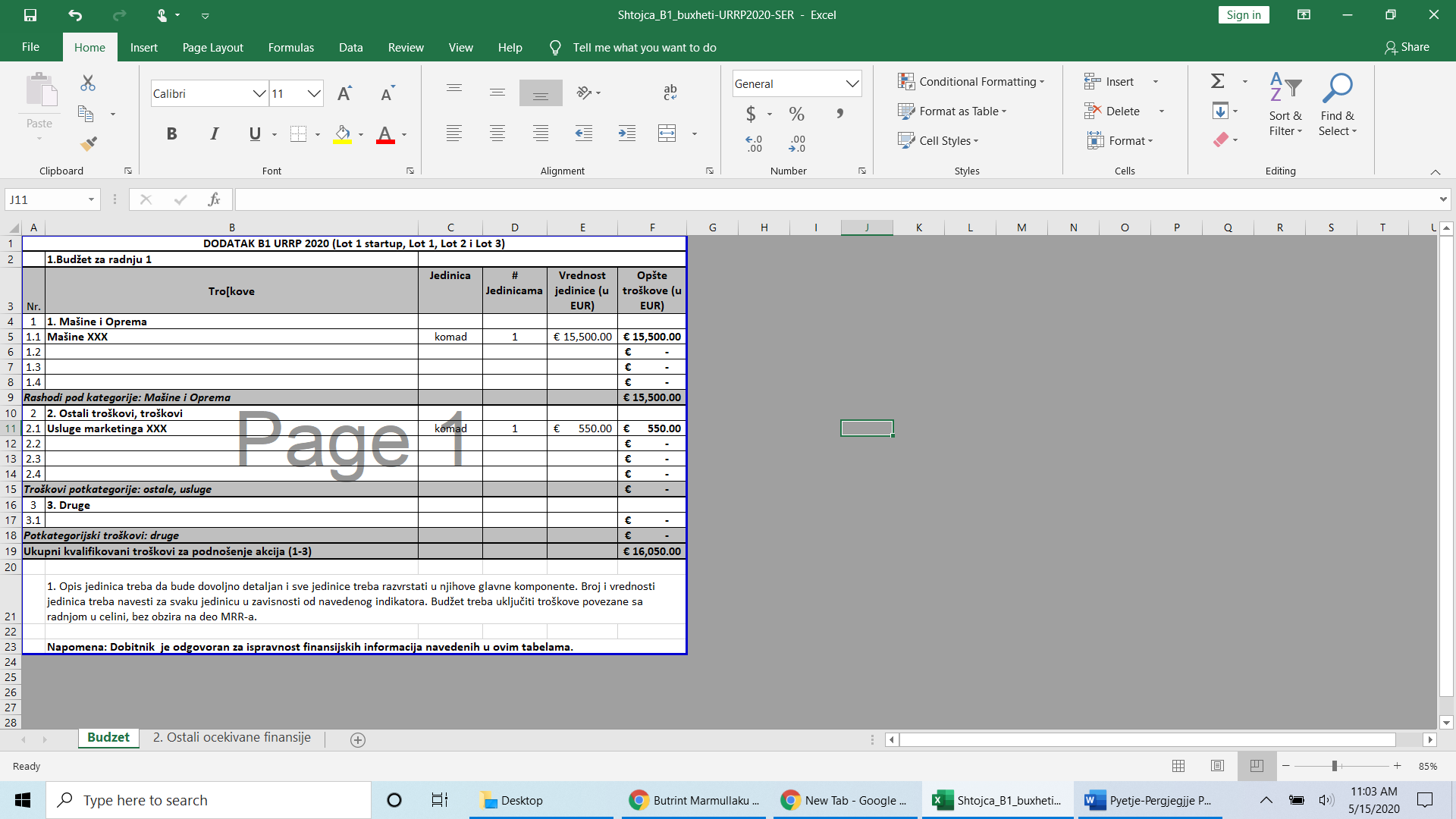 2. Očekivani izvori finansiranja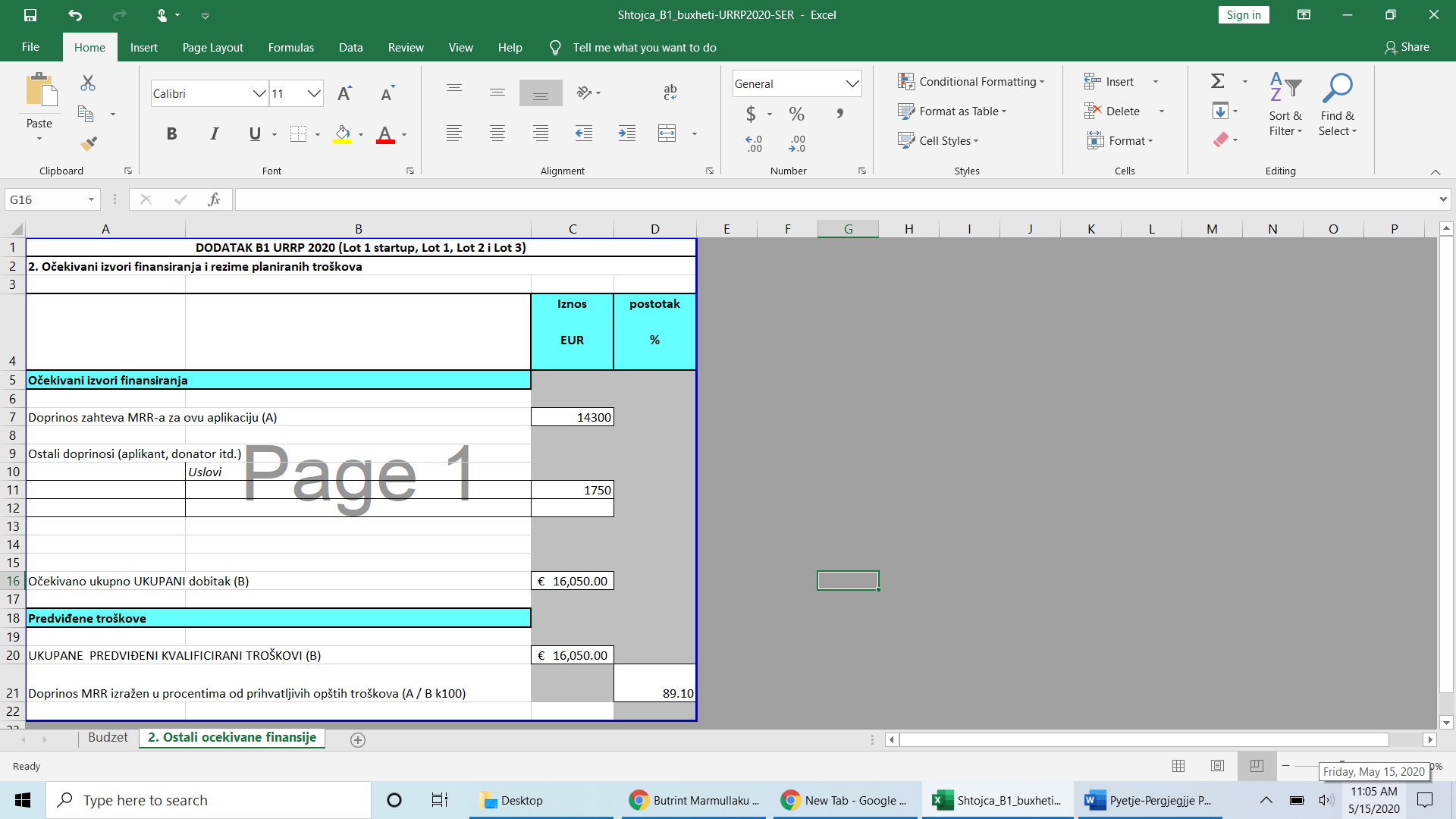 